5 pts10 pts15 pts20 pts30 pts40 ptsFood SafetyKitchen EquipmentDinner Time!Meal PlanFood Factory ToursPreparing FoodTake this Food Safety Quiz, utilizing the HINTS in the questions if you are not sure of the answers. Once completed, screenshot your score. Submit the screen shot to Mrs. PinnellLook at this article about Kitchen EquipmentIn your own kitchen attempt to find #’s 4, 7, 8, 12, and 16Gather together and take a picture, insert here in this square...if you do not have any of these items, list them in this square.Make/help make dinner for your family!Complete this reflection when done Create a Meal Plan from the supplies you have in your home**You will not be making this food, just creating the plan for breakfast, lunch and dinner, using only supplies you already have in the house.Complete this reflection when done Choose one of the following factory tour videos to watch:Bubble Gum , Cheez-It's Crackers, Chipotle BurritosAnswer the questions on the Food factory tour guide sheet:Make a BREAKFAST meal using at least 7+ ingredients.  Take at least 3 pictures:Pic #1 - all your ingredientsPic #2 - you making the food(s)Pic #3 - the finished food(s) on a clean plate   5 pts10 pts15 pts20 pts30 pts40 ptsGame NightSnack HackOrganize!Clean refrigeratorHealthy BreakfastPreparing FoodHave a “game night” with snacksPost a photo here of your fun!Game Night IdeasCreate a “recipe” for your favorite snack on this recipe templateIt must include the 7 parts of a recipe (all areas in grey).And include a picture of your snackFind a drawer, a shelf an area of your home that needs to be organized (get permission first) post a before and after photo here:Clean & organize your refrigerator. Throw away old, expired foods (be sure to ask permission first!). Take a BEFORE & AFTER picture.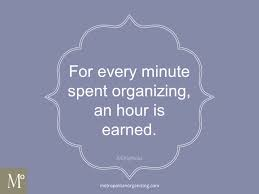 Make a healthy breakfast that includes macronutrients. Take a picture and explain the macronutrients.  EXAMPLE:  Wheat Toast (CARB), Scrambled Egg (PROTEIN), AVOCADO (FAT)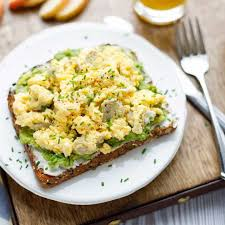 Make a LUNCH meal using at least 10+ ingredients.  Take at least 3 pictures:Pic #1 - all your ingredientsPic #2 - you making the food(s)Pic #3 - the finished food(s) on a clean 